Lekser:    InformasjonHusk foreldremøte torsdag 28.feb.Vi fortsetter å lese en engelsk bok hver dag. Elevene skal lytte til teksten, lese høyt og oversette for en voksen.Vi kjører dobbeltime gym på mandag, ingen gym på onsdag. Husk skiutstyr.Fravær: Må meldes før kl. 7.45Skolemelk: bestilles på skolemelk.noannvor.fjerstad@inderoy.kommune.no    Tlf skole:74124160 Tlf mob:  40891240lars.johansen@inderoy.kommune.no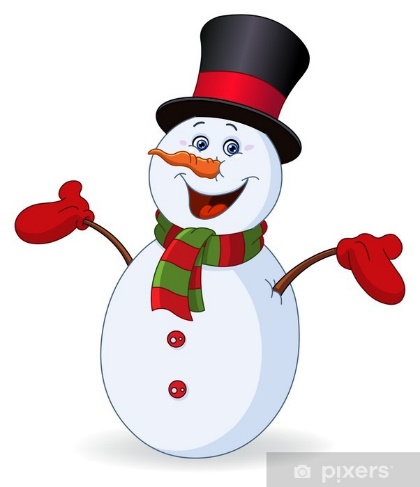 Ukeplan 5.klasse   Uke 9     Ukeplan 5.klasse   Uke 9     Ukeplan 5.klasse   Uke 9     Ukeplan 5.klasse   Uke 9     Ukeplan 5.klasse   Uke 9     Tema: Levende landskapTema: Levende landskapTema: Levende landskapTema: Levende landskapTema: Levende landskapMål for uka:Norsk: Jeg skal kunne lage en presentasjon av eget arbeid.Matte: Jeg skal kunne multiplisere med to –og tresifrete tallEngelsk: Jeg vet hvordan man gradbøyer adjektiv.Mål for uka:Norsk: Jeg skal kunne lage en presentasjon av eget arbeid.Matte: Jeg skal kunne multiplisere med to –og tresifrete tallEngelsk: Jeg vet hvordan man gradbøyer adjektiv.Mål for uka:Norsk: Jeg skal kunne lage en presentasjon av eget arbeid.Matte: Jeg skal kunne multiplisere med to –og tresifrete tallEngelsk: Jeg vet hvordan man gradbøyer adjektiv.Mål for uka:Norsk: Jeg skal kunne lage en presentasjon av eget arbeid.Matte: Jeg skal kunne multiplisere med to –og tresifrete tallEngelsk: Jeg vet hvordan man gradbøyer adjektiv.Mål for uka:Norsk: Jeg skal kunne lage en presentasjon av eget arbeid.Matte: Jeg skal kunne multiplisere med to –og tresifrete tallEngelsk: Jeg vet hvordan man gradbøyer adjektiv.Mandag 25.febTirsdag 26.febOnsdag 27.febTorsdag 28.febFredag 1.marsMatte-multiplikasjonSamf.fagEngelsk- Gradbøying av adjektivMatte- multiplikasjon med flersifrete tallGym-MatteSamf.fag- levende landskapRullaFriminutt 9.45.10.10Friminutt 9.45-10.10Friminutt 9.45-10.10Friminutt  9.45-10.10Friminutt 9.45.10.10Norsk: presentasjonerEngelsk-Presentere powerpointKonsert – “Duo, Sarah og Ole” Lyngstad Skole kommer på besøk til oss denne dagenKuHå/sløydKuHå/sløydEngelsk –felles mellomtrinnetKuHå/DataRullaFriminutt12.00.12.30Friminutt 12.00-12.30Friminutt 12.00-12.30Friminutt  12.00-12.30Friminutt  12.00-12.30Gym- Ta med ski til tur to siste timerAktiviteter med elever fra Lyngstad  Norsk- LeseforståelseKuhå/ MatteEngelsk- AdjektivSamf.fagFagTil TirsdagTil OnsdagTil TorsdagTil FredagMatteGrunnbok s.75Grunnbok s 76Grunnbok s 78-79Grunnbok s 86NorskSkriv om hobbyen din. Min 10 setningerBruk internett finn 5 fakta om hobbyen du har valgt å skriv omEngelskLesetekstØv på glosene og skriv 5 setninger der du bruker hver av glosene.LesetekstLesetekstLesetekstWorkbook: Gjør oppg. 120 og 121 s. 67 og 68Samf.fag/NamiLes s 130-131 i Midgard. Skriv 5 faktasetninger om istidenAnnetEngelsk gloser: Neighbours- Naboer   People-Folk   Move- Flytte  Scare- Skremme                             Away-BortEngelsk gloser: Neighbours- Naboer   People-Folk   Move- Flytte  Scare- Skremme                             Away-BortEngelsk gloser: Neighbours- Naboer   People-Folk   Move- Flytte  Scare- Skremme                             Away-BortEngelsk gloser: Neighbours- Naboer   People-Folk   Move- Flytte  Scare- Skremme                             Away-BortEngelsk gloser: Neighbours- Naboer   People-Folk   Move- Flytte  Scare- Skremme                             Away-Bort